EKEskişehir İli, Sarıcakaya İlçesi, Beyyayla Mahallesi sınırları içerisinde bulunan Beyyayla Düdeni Mağarası’nın, Bakanlık Makamının 09.07.2019 tarihli ve 160408 sayılı OLUR’u ile “Tabiat Varlığı (B Grubu Mağara)" olarak tescil edilmiştir.27 Ekim 2017 tarihli ve 30223 sayılı Resmi Gazete’de yayımlanan “Korunan Alanların Tespit, Tescil ve Onayına İlişkin Usul ve Esaslara Dair Yönetmelikte Değişiklik Yapılmasına Dair Yönetmelik”in 3. Maddesinin  (j) bendinde yer alan “Anıt ağaçlar hariç, tabiat varlıklarının ve doğal sit alanlarının tescil kararları Resmi Gazete’de yayımlanır ve Bakanlığın internet sayfasında bir ay süre ile duyurulur.” hükmü gereği ekteki haritada belirtilen Tabiat Varlığı koruma alanının tescili tebliğ olunur.Alana ait koordinat ve parsel bilgileri www.says.gov.tr adresinde mevcuttur.İl		: Eskişehir						İlçe-Mahalle	: Sarıcakaya, Beyyayla Mevkii		: Beyyayla Düdeni Mağarası Tabiat Varlığı (B grubu mağara)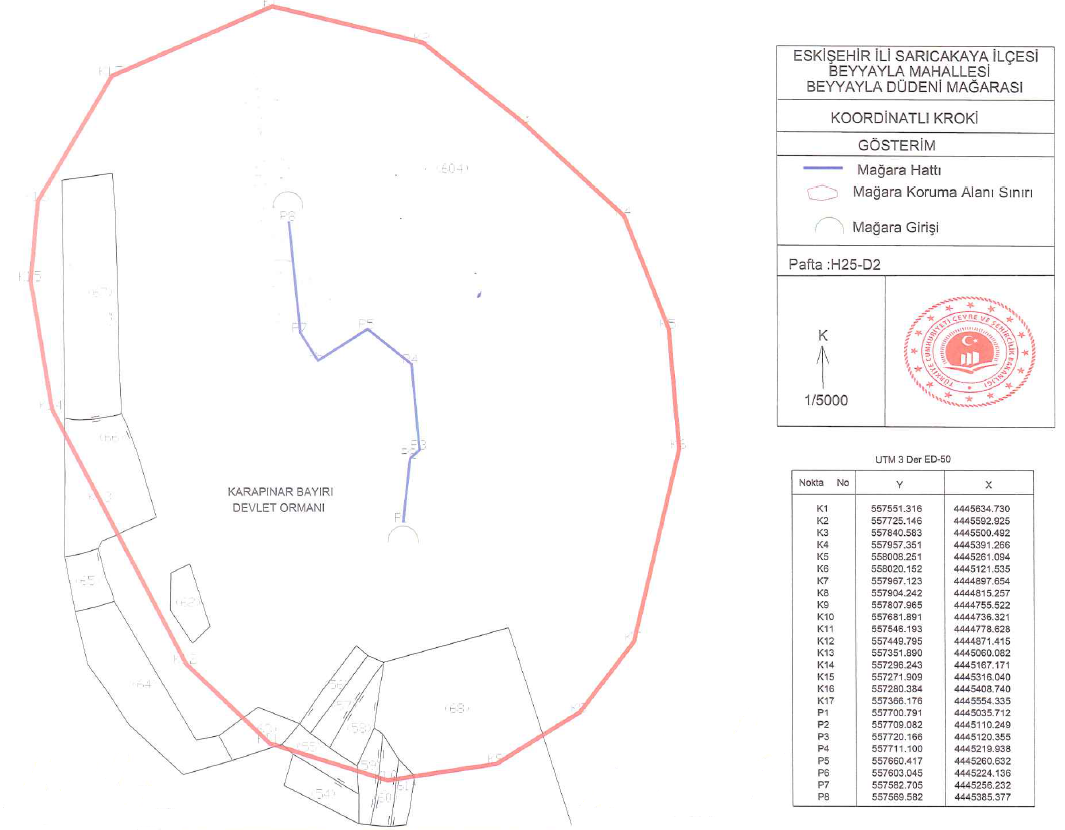 